Федеральный проект «Новые возможности для каждого» национального проекта «Образование» - в действии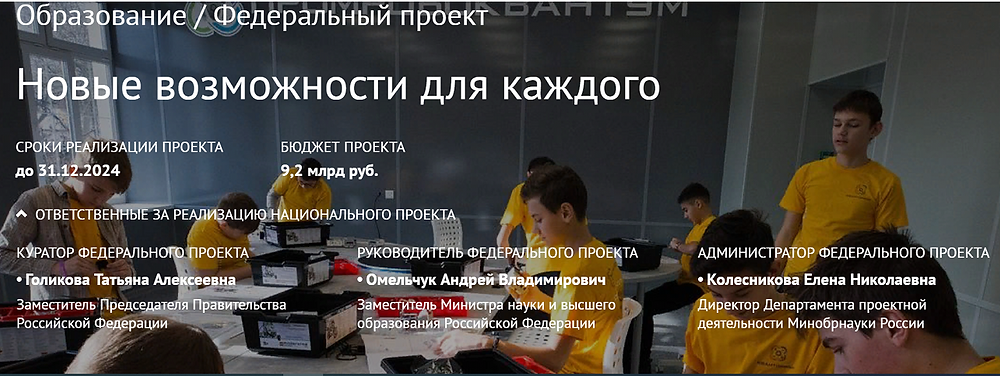 Председателям региональных отделений Общероссийской общественной организации «Объединение преподавателей истории в вузах России»Уважаемые коллеги!
Саратовский государственный технический университет (СГТУ) им. Гагарина Ю.А. и Саратовское региональное отделение ООО "ОПИВР" в рамках Федерального проекта «Новые возможности для каждого» национального проекта «Образование» приглашают преподавателей пройти обучение на безвозмездной основе с использованием дистанционных образовательных технологий и выдачей удостоверений установленного образца.
Целью проекта является создание условий для непрерывного образования граждан, повышения их квалификации и обучения новым навыкам. К 2024 году предполагается разработка соответствующей платформы и доведение количества ее пользователей до 15 млн. чел. Число слушателей, осваивающих программы непрерывного образования в вузах, предполагается увеличить до 3 млн. чел.Программы обучения продолжительностью 72 часа:· Интернет маркетинг;· Технологии разработки веб-сайтов;· Технологии продвижения в социальных цифровых медиа;· Компьютерная графика и цифровой дизайн;· Пользователь онлайн-ресурсов и услуг в условиях цифровой экономики.Подать заявку можно на сайте университета(баннер: «Новые возможности для каждого» национального проекта «Образование»).Предлагаем довести эту информацию коллегам, которых она могла бы заинтересовать.Просим сообщить в комментариях, если эта информация была полезной.Успехов!Исполнительный директор ООО «ОПИВР» С.М. Картавый